RELAZIONE FINALE SULL’ATTIVITÀ PCTO(ex ALTERNANZA SCUOLA-LAVORO)Osservazioni                                                                           Firma del Tutor________________________________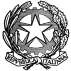 LICEO STATALE“RENATO CACCIOPPOLI”Indirizzi: Classico, Linguistico, Scientifico e Scientifico opzione Scienze ApplicateVia Domenico Velleca, 56 - 84018 – SCAFATI - (SA) Tel. 081/8633329 – Fax 081/8567208www.liceoscafati.gov - saps15000v@istruzione.it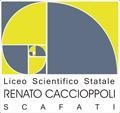 Anno Scolastico20___/20___20___/20___ClasseSezioneCorsoTutor scolasticoProgetto[indicare il titolo]Tipologia di PercorsoStruttura/e ospitante/i[indicare le aziende e/o gli enti con cui sono state stipulate le Convenzioni nel corrente a.s.]Struttura/e ospitante/i[indicare le aziende e/o gli enti con cui sono state stipulate le Convenzioni nel corrente a.s.]Struttura/e ospitante/i[indicare le aziende e/o gli enti con cui sono state stipulate le Convenzioni nel corrente a.s.]Struttura/e ospitante/i[indicare le aziende e/o gli enti con cui sono state stipulate le Convenzioni nel corrente a.s.]Struttura/e ospitante/i[indicare le aziende e/o gli enti con cui sono state stipulate le Convenzioni nel corrente a.s.]Attività di formazione [indicare le attività svolte]Attività di formazione [indicare le attività svolte]Tot ore _____Attività in Aula [indicare le attività svolte]Attività in Aula [indicare le attività svolte]Tot ore   ______Attività svolte dagli studenti a casa Attività svolte dagli studenti a casa Tot ore (max. 5) ______Attività in Azienda Tot ore ______[indicare il periodo]dal _____________ al ________________dal _____________ al ________________[indicare le attività svolte]TOTALE ORE EFFETTUATE: __________TOTALE ORE EFFETTUATE: __________TOTALE ORE EFFETTUATE: __________Data ___/____/______